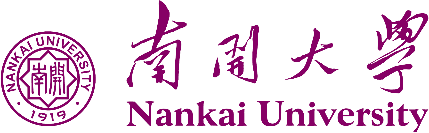 南开大学环境科学与工程学院研究生学位论文中期报告学生类别       博士/硕士            学生姓名                            学   号                            指导教师                            专   业                            研究方向                            中期考核日期                            填表日期       年   月   日学位论文研究背景及意义（300-500字）已完成的学位论文工作内容和所取得的阶段性研究成果（不少于800字）（如果完成内容与开题报告内容有较大差异的，需简要说明原因）学位论文中存在的主要问题和困难（不少于500字）学术论文发表情况下一步要开展的主要工作内容及计划